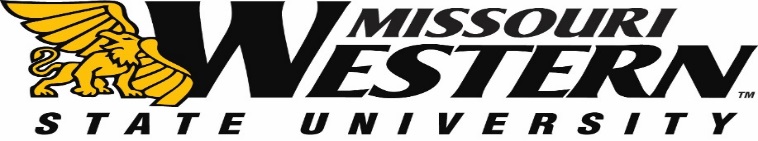 FORMAL BID FB22-021FOR       SCHEDULED PEST CONTROLSubmission Deadline:  September 17, 2021 2:00 p.m. Central TimeQuestions and/or requests for clarification of this FB should be submitted via email to the Purchasing Manager, Kelly Sloan at purchase@missouriwestern.edu. Please reference the FB22-021 on all correspondence.   Answers to the submitted questions will be e-mailed to each vendor as an addendum to this solicitation.  It is the responsibility of all interested parties to read this information and return it as part of the FB confirming receipt.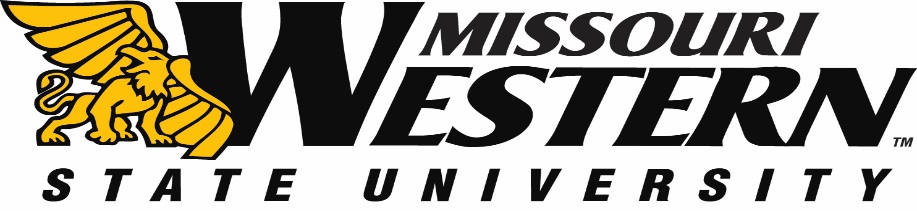 BID SPECIFICATION SHEET FOR FB22-021SCHEDULED PEST CONTROL SCOPE:Missouri Western State University (MWSU) is accepting bids to provide scheduled monthly pest control for seven (7) residential halls.  Bid must include a guaranteed response time for any service requests.BID SPECIFICATION:MWSU will consider proposals to provide monthly pest control for crawling insects in seven (7) residential halls starting in March 1, 2022 through June 30, 2022.  Spraying will continue throughout the year except for the months of November, December, January and February.  Areas to be covered are exterior perimeter power sprays of each facility along with all common areas, laundry rooms, storage areas, mechanical spaces, and hallways.  A spray application of approved insecticide will be used to treat all areas.  Occasional treatment of individual residential rooms may be required as needed due to infestations.  Must include SDS for chemicals to be used in treatment and management.All work to be performed by State of Missouri licensed pest control commercial applicators.  MWSU must receive a copy of each applicator’s license prior to commencing work.  Contact MWSU Physical Plant at 816-271-4417 for site visit.  TERM:This contract will be a minimum 6 month contract, with sprays occurring in the months of September & October 2021 and March to June, 2022.  Upon Physical Plants request additional months of spraying or an adjustment in schedule to accommodate activities on campus.  Advanced notice will be provided as much as possible.  An annual renewal option for an additional three full years (July 1, 2022 – June 30, 2025).  Upon mutual agreement by the vendor and MWSU, the pricing may be renewed by MWSU on a year-to-year basis to continue the relationship until June 30, 2025, for a three-year agreement.  Please note in pricing page of any proposed increases for the subsequent years.  BID SUBMISSION REQUIREMENTS:Sealed bids must be submitted no later than September 17, 2021 2:00 p.m. Central Time to:Missouri Western State UniversityPurchasing, Popplewell Hall 2214525 Downs DriveSt. Joseph, MO  64507Electronic or faxed bids will not be accepted. MWSU reserves the right to accept or reject any or all bids. Responses must be signed and sealed in mailing envelopes with the Vendor’s name and address clearly written on the outside.  The Formal Bid Number (FB22-021) shall also be clearly marked on the outside of the envelope or package.  Proposals may not be accepted if the FB number is not on the outside of the envelope.MWSU reserves the right to award to the bidder whose bid complies with all mandatory specifications and requirements and is the lowest and best bid for supplies. MWSU reserves the right to accept or reject any or all items of this bid.Bid will be evaluated and awarded as a whole; to one vendor.  Bid awarded as a whole project and not as separate projects.All questions should be directed to Kelly Sloan, Purchasing Manager purchase@missouriwestern.edu. LIASON:The exterminator will report to the Physical Plant office upon arrival and after completion. Receipt of work performed will be provided to Physical Plant office after each spraying.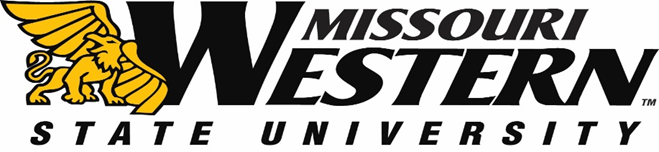 PRICING SHEET FOR FB22-021SCHEDULED PEST CONTROLPER MONTH COST (6 MONTHS)(Sept., Oct., March – June)				BESHEARS HALL							$							JUDA HALL							$						LEAVERTON HALL						$						VASELAKOS HALL						$						SCANLON HALL						$						GRIFFON HALL							$						COMMONS							$						TOTAL FOR 6 MONTHS 						$__________________			Percentage Increase in monthly cost July 1, 2022 – June 30, 2023		$_______________Percentage Increase in monthly cost July 1, 2023 – June 30, 2024		$_______________Percentage Increase in monthly cost July 1, 2024 – June 30, 2025		$_______________Guaranteed Response time for service requests (in hours): 				 Spraying rate (list units and cost): _________________________________Company: ________________________________________________ Date: _________________Authorized Vendor Signature 									Phone number_____________________________________